             КАРАР                                                          ПОСТАНОВЛЕНИЕ« 31 » январь 2018  й.                     №  6 	                      « 31 » января 2018 г.             Об охране линии связи на территории сельского поселения Богородский сельсовет муниципального района Благовещенский район Республики Башкортостан        В соответствии с требованиями Правил охраны линий и сооружений связи, утвержденных Постановлением Правительства Российской Федерации  от 9 июня 1995 года №578 Администрация сельского поселения Саннинский сельсовет муниципального района Благовещенский район Республики БашкортостанПОСТАНОВЛЯЕТ:1. На территории сельского поселения Саннинский  сельсовет муниципального района Благовещенский район Республики Башкортостан не производить самовольное производство строительных и земляных работ, связанных с раскопкой, перемещением грунта в охранной зоне линии связи или линии радиофикации.2. При необходимости производить работы, связанные с раскопками   грунта получить письменное разрешение (ордер) в отделе по строительству, архитектуре и ЖКХ Администрации муниципального района Благовещенский район Республики Башкортостан.3.Производить земляные работы в пределах охранных зон подземных кабельных линий связи  по согласованию и с вызовом представителей  ПАО «Башинформсвязь» по адресу: Республика Башкортостан г.Благовещенск, ул.Советская 28,тел.8(347)272-48-68.4. При необходимости устройства временных проездов для движения строительных механизмов, лесовозов и гусеничного транспорта непосредственно по трассам подземных кабельных линий связи и линий радиофикации по согласованию с представителями ПАО «Башинформсвязь» организациями, осуществляющими строительные работы, производить защиту кабельных сооружений от механических повреждений (укладку деревянных настилов и бетонных плит, подсыпку щебня и гравия).5. Довести до сведения юридических и  физических лиц, что при не выполнении требований Правил охраны линий связи и сооружений связи Российской Федерации, а также нарушающих работу линий и сооружений связи, линий и сооружений радиофикации, лица привлекаются к ответственности в соответствии с законодательством Российской Федерации.6.Настоящее постановление подлежит обнародованию на информационном стенде в здании Администрации сельского поселения Саннинский сельсовет по адресу: РБ, Благовещенский район, с.Саннинское, ул.Школьная, д.37/1 на официальном сайте Администрации сельского поселения Саннинский сельсовет муниципального района Благовещенский район Республики Башкортостан.7. Контроль за исполнением данного постановления оставляю за собой.Глава сельского поселения                                                       М.Н.ЗыряноваБАШКОРТОСТАН РЕСПУБЛИКАhЫБЛАГОВЕЩЕН РАЙОНЫ МУНИЦИПАЛЬ РАЙОНЫНЫ   hЫННЫ АУЫЛ СОВЕТЫАУЫЛЫ БИЛӘМӘhЕ ХАКИМИӘТЕРЕСПУБЛИКА  БАШКОРТОСТАНАДМИНИСТРАЦИЯСЕЛЬСКОГО   ПОСЕЛЕНИЯ    САННИНСКИЙ СЕЛЬСОВЕТ МУНИЦИПАЛЬНОГО РАЙОНА БЛАГОВЕЩЕНСКИЙ РАЙОН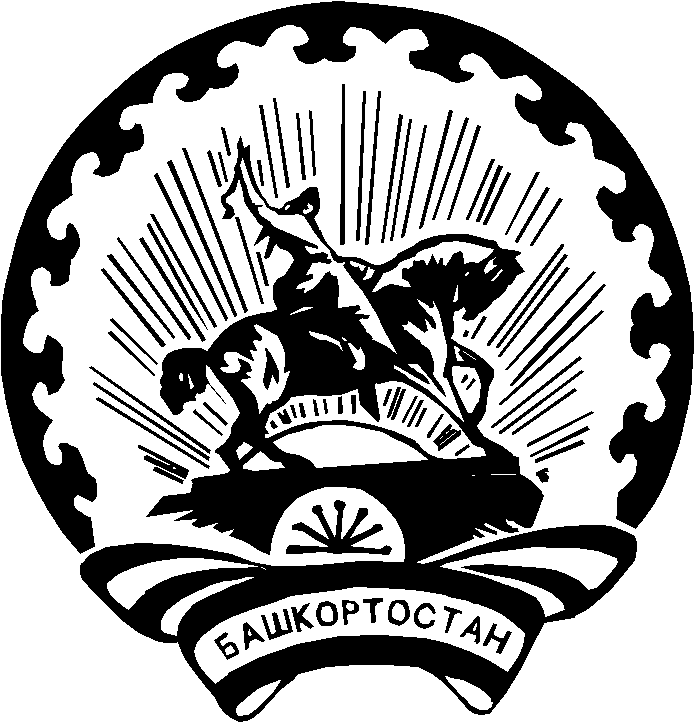 